Об утверждении Порядка подачи и рассмотрения жалоб на решения и действия (бездействие) органов местного самоуправления Усть-Мутинского сельского поселения и их должностных лиц, муниципальных служащих.              В целях реализации главы 2.1. Федерального закона от 27.07.2010 N 210-ФЗ "Об организации предоставления государственных и муниципальных услуг", введенной Федеральным законом от 03.12.2011 №383-ФЗ «О внесении изменений в отдельные законодательные акты  Российской Федерации», в соответствии с Уставом муниципального образования Усть-Мутинское сельское поселение постановляет:1.  Утвердить Порядок подачи и рассмотрения жалоб на решения и действия (бездействие) органов местного самоуправления МО Усть-Мутинское сельское поселение  и их должностных лиц, муниципальных служащих.2. Настоящее постановление обнародовать и разместить на  сайте сельской администрации Усть-Мутинского сельского поселения.3.  Контроль за исполнением настоящего постановления оставляю за собой.  Глава Усть-Мутинского сельского поселения                    В.А. Тоедов.Приложение № 1к  Постановлению от ________г. №___Порядокподачи и рассмотрения жалоб на решения и действия (бездействие) органов местного самоуправления Усть-Мутинского сельского поселения и их должностных лиц, муниципальных служащих1. Настоящий Порядок устанавливает особенности подачи и рассмотрения жалоб на решения и действия (бездействие) органов местного самоуправления Усть-Канского сельского поселения и их должностных лиц, муниципальных служащих.2. Заявитель может обратиться с жалобой, в том числе в следующих случаях:     1) нарушение срока регистрации запроса заявителя о предоставлении муниципальной услуги;     2) нарушение срока предоставления муниципальной услуги;     3) требование у заявителя документов, не предусмотренных нормативными правовыми актами Российской Федерации, нормативными правовыми актами Республики Алтай, муниципальными правовыми актами для предоставления муниципальной услуги;     4) отказ в приеме документов, предоставление которых предусмотрено нормативными правовыми актами Российской Федерации, нормативными правовыми актами Республики Алтай, муниципальными правовыми актами для предоставления муниципальной услуги, у заявителя;     5) отказ в предоставлении муниципальной услуги, если основания отказа не предусмотрены федеральными законами и принятыми в соответствии с ними иными нормативными правовыми актами Российской Федерации, нормативными правовыми актами Республики Алтай, муниципальными правовыми актами;     6) затребование с заявителя при предоставлении муниципальной услуги платы, не предусмотренной нормативными правовыми актами Российской Федерации, нормативными правовыми актами Республики Алтай, муниципальными правовыми актами;     7) отказ органа, предоставляющего муниципальную услугу, должностного лица органа, предоставляющего муниципальную услугу, в исправлении допущенных опечаток и ошибок в выданных в результате предоставления государственной или муниципальной услуги документах, либо нарушение установленного срока таких исправлений.3. Общие требования к порядку подачи и рассмотрения жалобы   1) Жалоба подается в письменной форме на бумажном носителе, в электронной форме в орган, предоставляющий муниципальную услугу. Жалобы на решения, принятые руководителем органа, предоставляющего муниципальную услугу, подаются в вышестоящий орган (при его наличии) либо в случае его отсутствия рассматриваются непосредственно руководителем органа, предоставляющего муниципальную услугу.    2) Жалоба может быть направлена по почте, через многофункциональный центр, с использованием информационно-телекоммуникационной сети "Интернет", официального сайта органа, предоставляющего муниципальную услугу, единого портала государственных и муниципальных услуг либо регионального портала государственных и муниципальных услуг, а также может быть принята при личном приеме заявителя.    3) Особенности подачи и рассмотрения жалоб на решения и действия (бездействие) органов государственной власти субъектов Российской Федерации и их должностных лиц, государственных гражданских служащих органов государственной власти субъектов Российской Федерации, а также органов местного самоуправления и их должностных лиц, муниципальных служащих устанавливаются соответственно нормативными правовыми актами субъектов Российской Федерации и муниципальными правовыми актами.4. Жалоба должна содержать:    1) наименование органа, предоставляющего муниципальную услугу, должностного лица органа, предоставляющего муниципальную услугу,  муниципального служащего, решения и действия (бездействие) которого обжалуются;    2) фамилию, имя, отчество (последнее - при наличии), сведения о месте жительства заявителя - физического лица либо наименование, сведения о месте нахождения заявителя - юридического лица, а также номер (номера) контактного телефона, адрес (адреса) электронной почты (при наличии) и почтовый адрес, по которым должен быть направлен ответ заявителю;   3) сведения об обжалуемых решениях и действиях (бездействии) органа, предоставляющего муниципальную услугу, должностного лица органа, предоставляющего муниципальную услугу, либо муниципального служащего;   4) доводы, на основании которых заявитель не согласен с решением и действием (бездействием) органа, предоставляющего муниципальную услугу, должностного лица органа, предоставляющего муниципальную услугу, либо муниципального служащего. Заявителем могут быть представлены документы (при наличии), подтверждающие доводы заявителя, либо их копии.5. Жалоба, поступившая в орган, предоставляющий муниципальную услугу, подлежит рассмотрению должностным лицом, наделенным полномочиями по рассмотрению жалоб, в течение пятнадцати рабочих дней со дня ее регистрации, а в случае обжалования отказа органа, предоставляющего муниципальную услугу, в приеме документов у заявителя либо в исправлении допущенных опечаток и ошибок или в случае обжалования нарушения установленного срока таких исправлений - в течение пяти рабочих дней со дня ее регистрации.6. По результатам рассмотрения жалобы орган, предоставляющий муниципальную услугу, принимает одно из следующих решений:   1) удовлетворяет жалобу, в том числе в форме отмены принятого решения, исправления допущенных органом, предоставляющим муниципальную услугу, опечаток и ошибок в выданных в результате предоставления муниципальной услуги документах, возврата заявителю денежных средств, взимание которых не предусмотрено нормативными правовыми актами Российской Федерации, нормативными правовыми актами Республики Алтай, муниципальными правовыми актами, а также в иных формах;   2) отказывает в удовлетворении жалобы.7. Не позднее дня, следующего за днем принятия решения, указанного в части 6 настоящей статьи, заявителю в письменной форме и по желанию заявителя в электронной форме направляется мотивированный ответ о результатах рассмотрения жалобы.ПРОЕКТПРОЕКТПРОЕКТПРОЕКТ       ПОСТАНОВЛЕНИЕ                                                                   JOП       ПОСТАНОВЛЕНИЕ                                                                   JOП       ПОСТАНОВЛЕНИЕ                                                                   JOП       ПОСТАНОВЛЕНИЕ                                                                   JOП«__» ___________ 2017  года                                                                                      № ___с. Усть-Мутас. Усть-Мута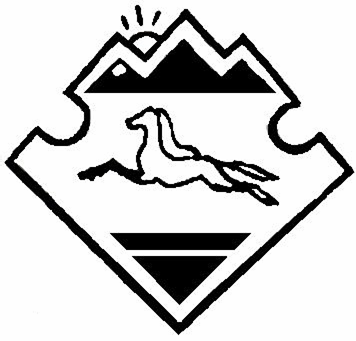 